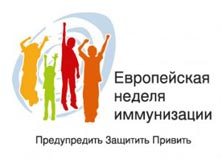 План проведения мероприятий, посвященных Европейской Неделе ИммунизацииС 23.04.2018г. по 28.04.2018г.Утверждаю заведующий БДОУ города Омска «Детский сад №330комбинированного вида» ______________ Корниенко О.И.№п/пНаименование мероприятияДата проведения мероприятияКоличество человек, охваченных мероприятием1.Размещение на сайте БДОУ информационных материалов и плана проведения ЕНИ в ДОУ18.04.2018г.2.Совещание с воспитателями,  помощниками воспитателей, сотрудниками учреждения по теме: «Защита от инфекций»;Просмотр презентации, посвященная проведению профилактических прививок.23.04.2018г.353.Беседы с детьми: «Солнце, воздух и вода - наши лучшие друзья», «Я прививок не боюсь, если надо уколюсь», «Айболит к нам приходил о прививках говорил».23.04. – 24.04.2018г.Во всех возрастных группах4.Спортивные развлечения:«День здоровья», «Час здоровья и движенья».24.04.-25.04.2018г.Старшие и подготовительные группы5.Просмотр мультфильма детьми:"Доктор Айболит"Просмотр видеороликов ипрезентаций:«Азбука здорового образа жизни»«Веселая гимнастика»23.04-28.04.2018г.Во всех возрастных группах6.НОД, направленная на профилактику гриппа и ОРВИ.- «Витаминка спешит на помощь. - «Носовые платочки наши дружочки»,- «Чесночные киндеры», «Овощи».- Рассматривание картин: «Ребенок заболел».23.04-28.04.2018г.Во всех возрастных группах7.Сюжетно-ролевые игры: «Поликлиника», «На прививку становись», «Скорая помощь» и другие.23.04.-28.04.2018г.Во всех возрастных группах8.Памятки для родителей: «Защити себя и своего ребёнка от дифтерии», «Вирусный гепатит и его профилактика», «Внимание-краснуха!», «Как защитить себя от клещей?», «Иммунизация жизненно важна для каждого человека»23.04-28.04.2018г.Во всех возрастных группах9. Консультации для родителей «Прививки: вред или польза», «Родителям о прививках». «Что нужно знать родителям о детских прививках», «Зачем нужны прививки», «Как предупредить болезнь ребенка». 23.04-27.04.2018г.Во всех возрастных группах10.Оформление наглядной информации  для родителей и педагогов по вопросам физкультурно-оздоровительных мероприятий:1.     Уголки здоровья по вопросам иммунопрофилактики.2.      Оформление стенгазет на тему «Уроки Айболита»«Защитим себя от инфекции».3.     Выпуск  газеты «Советы Доктора Айболита» на тему «Разговор  о здоровом образе жизни».23.04-28.04.2018г.Во всех возрастных группах